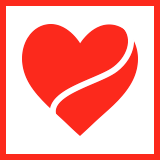 15 de junio del 2021Boletín N° 0Nombre del centro educativo                 Nombre del boletín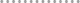 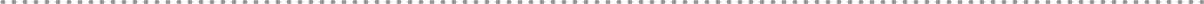 Título 1SubtítuloEscribe el texto del cuerpo de la noticia aquí. Escribe el texto del cuerpo de la noticia aquí. Escribe el texto del cuerpo de la noticia aquí. Escribe el texto del cuerpo de la noticia aquí. Escribe el texto del cuerpo de la noticia aquí. Escribe el texto del cuerpo de la noticia aquí. Escribe el texto del cuerpo de la noticia aquí. Escribe el texto del cuerpo de la noticia aquí. Escribe el texto del cuerpo de la noticia aquí. Escribe el texto del cuerpo de la noticia aquí. Escribe el texto del cuerpo de la noticia aquí. Escribe el texto del cuerpo de la noticia aquí. Escribe el texto del cuerpo de la noticia aquí. Escribe el texto del cuerpo de la noticia aquí. Escribe el texto del cuerpo de la noticia aquí. Escribe el texto del cuerpo de la noticia aquí. Escribe el texto del cuerpo de la noticia aquí. Escribe el texto del cuerpo de la noticia aquí. Escribe el texto del cuerpo de la noticia aquí.Escribe el texto del cuerpo de la noticia aquí. Escribe el texto del cuerpo de la noticia aquí. Escribe el texto del cuerpo de la noticia aquí. Escribe el texto del cuerpo de la noticia aquí. Escribe el texto del cuerpo de la noticia aquí. Escribe el texto del cuerpo de la noticia aquí. Escribe el texto del cuerpo de la noticia aquí. Escribe el texto del cuerpo de la noticia aquí. Escribe el texto del cuerpo de la noticia aquí. Escribe el texto del cuerpo de la noticia aquí. Escribe el texto del cuerpo de la noticia aquí. Escribe el texto del cuerpo de la noticia aquí. Escribe el texto del cuerpo de la noticia aquí.AutorTítulo 3SubtítuloEscribe el texto del cuerpo de la noticia aquí. Escribe el texto del cuerpo de la noticia aquí. Escribe el texto del cuerpo de la noticia aquí. Escribe el texto del cuerpo de la noticia aquí. Escribe el texto del cuerpo de la noticia aquí. Escribe el texto del cuerpo de la noticia aquí. Escribe el texto del cuerpo de la noticia aquí. Escribe el texto del cuerpo de la noticia aquí. Escribe el texto del cuerpo de la noticia aquí. Escribe el texto del cuerpo de la noticia aquí. Escribe el texto del cuerpo de la noticia aquí. Escribe el texto del cuerpo de la noticia aquí. Escribe el texto del cuerpo de la noticia aquí. Escribe el texto del cuerpo de la noticia aquí. Escribe el texto del cuerpo de la noticia aquí. Escribe el texto del cuerpo de la noticia aquí. Escribe el texto del cuerpo de la noticia aquí.AutorTítulo 3SubtítuloEscribe el texto del cuerpo de la noticia aquí. Escribe el texto del cuerpo de la noticia aquí. Escribe el texto del cuerpo de la noticia aquí. Escribe el texto del cuerpo de la noticia aquí. Escribe el texto del cuerpo de la noticia aquí. Escribe el texto del cuerpo de la noticia aquí. Escribe el texto del cuerpo de la noticia aquí. Escribe el texto del cuerpo de la noticia aquí. Escribe el texto del cuerpo de la noticia aquí. Escribe el texto del cuerpo de la noticia aquí. Escribe el texto del cuerpo de la noticia aquí. Escribe el texto del cuerpo de la noticia aquí. AutorNombre del centro educativoCalle, N°0 Ciudad (Provincia)Título 1Título 2Escribe tu texto aquí, en forma de lead para llamar la atención del lector y que decida leer el resto del contenido.AutorEscribe tu texto aquí, en forma de lead para llamar la atención del lector y que decida leer el resto del contenido.Autor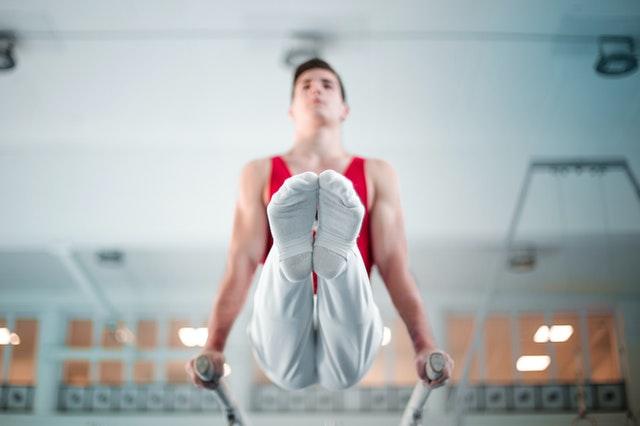 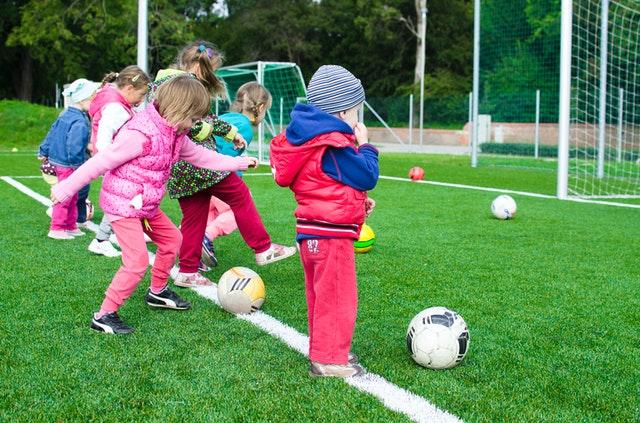 Título 3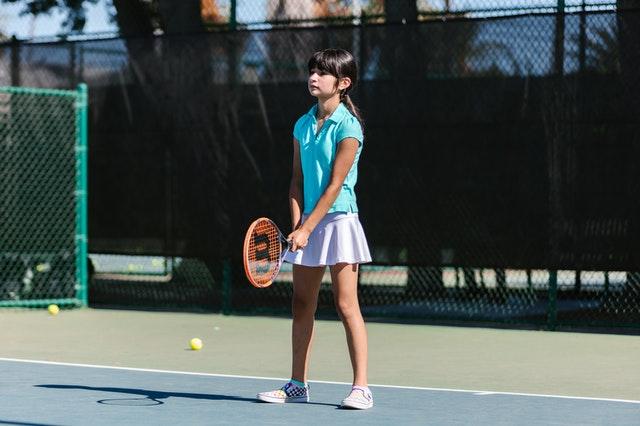 Tabla de contenidoTítulo 1 ………… 2Título 2 ………… 2Título 3 ………… 3Escribe tu texto aquí, con un lead para llamar la atención del lector.AutorTabla de contenidoTítulo 1 ………… 2Título 2 ………… 2Título 3 ………… 3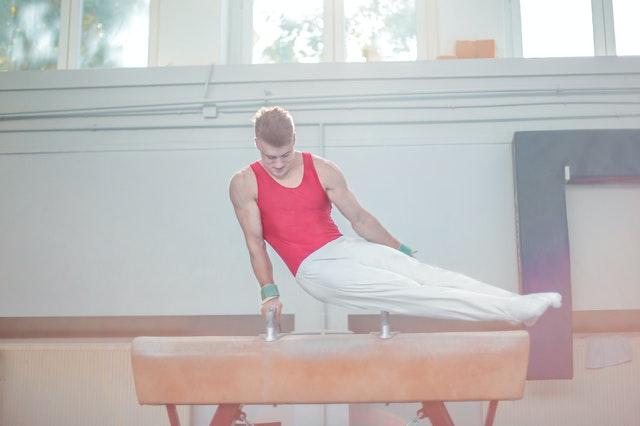 Pie de foto.Pie de foto.Pie de foto.Pie de foto.